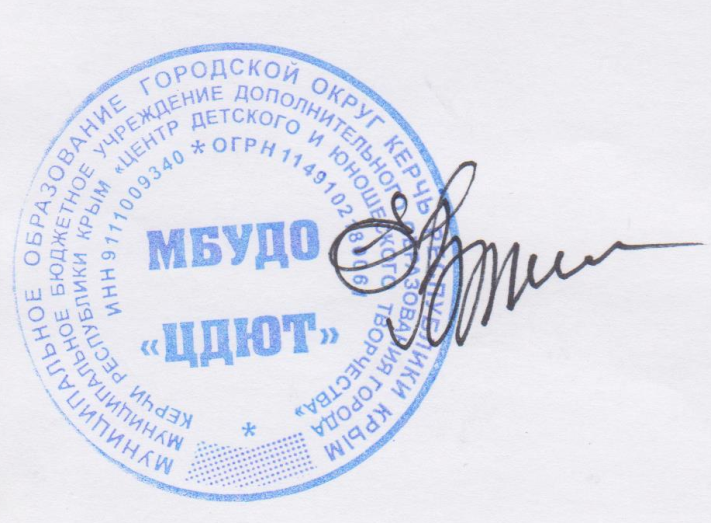                                                                                                                              УТВЕРЖДАЮ:                                                                                                                             Директор МБУДО «ЦДЮТ»                                                                                                                             ____________Е.В. Сухинина                                                                                                                            « 22» марта 2021г                                              Планпроведения мероприятий, посвященных Всемирному дню борьбы с туберкулезом (24.03.2021г.)№ п/пНазвание мероприятияМесто проведенияДата проведенияИсполнители1Разработать и утвердить План по проведению Всемирного дня борьбы с туберкулезомМБУДО «ЦДЮТ»До 22.03.2021г.Директор МБУДО «ЦДЮТ»Специалист  по ОТ2Разместить на сайте МБУДО «ЦДЮТ» информацию (План мероприятий) по проведению Всемирного дня борьбы с туберкулезомМБУДО «ЦДЮТ»До 24.03.2021г.Специалист по ОТ3Разработка памяток «Туберкулёз», «Профилактика туберкулеза у детей и подростков» и др. с дальнейшим их размещением на стенде и сайте МБУДО «ЦДЮТ» МБУДО «ЦДЮТ»До 30.03.2021г.Специалист  по ОТЭлектроник4Беседа для учащихся  «Беда по имени «туберкулёз»»МБУДО «ЦДЮТ»С 20.03 по 30.03.2021г.Педагоги5Индивидуальные беседы  с родителями «Профилактика туберкулеза», «Вакцинация детей против туберкулеза» и др.МБУДО «ЦДЮТ»До 01.04.2021г.ПедагогиНач. отд.6Беседа «Внимание: туберкулёз!» (с педагогами)МБУДО «ЦДЮТ»До 24.03.2021гНач. отдела7Викторины для обучающихся  «Секреты здоровья», «Профилактика туберкулёза», «Вакцинация. Что такое проба Манту?»МБУДО «ЦДЮТ»25.03.21.Педагог-организаторСпециалист по ОТ                                                                                                                         П.С.Притула.